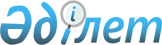 Об утверждении Правил оценки потребностей лица с инвалидностью согласно классификатору технических вспомогательных (компенсаторных) средств, специальных средств передвижения и услуг, предоставляемых лицам с инвалидностью
					
			Утративший силу
			
			
		
					Постановление Правительства Республики Казахстан от 31 декабря 2022 года № 1141. Утратило силу постановлением Правительства Республики Казахстан от 30 июня 2023 года № 528
      Сноска. Утратило силу постановлением Правительства РК от 30.06.2023 № 528 (вводится в действие с 01.07.2023).
      Примечание ИЗПИ!Вводится в действие с 01.01.2023.
      Правительство Республики Казахстан ПОСТАНОВЛЯЕТ:
      1. Утвердить прилагаемые Правила оценки потребностей лица с инвалидностью согласно классификатору технических вспомогательных (компенсаторных) средств, специальных средств передвижения и услуг, предоставляемых лицам с инвалидностью.
      2. Настоящее постановление вводится в действие с 1 января 2023 года и подлежит официальному опубликованию. Правила оценки потребностей лица с инвалидностью согласно классификатору технических вспомогательных (компенсаторных) средств, специальных средств передвижения и услуг, предоставляемых лицам с инвалидностью Глава 1. Общие положения
      1. Настоящие Правила оценки потребностей лица с инвалидностью согласно классификатору технических вспомогательных (компенсаторных) средств, специальных средств передвижения и услуг, предоставляемых лицам с инвалидностью (далее – Правила), разработаны в соответствии с подпунктом 5-2) статьи 6 Закона Республики Казахстан "О социальной защите лиц с инвалидностью в Республике Казахстан" (далее – Закон) и определяют порядок оценки потребностей лица с инвалидностью в технических вспомогательных (компенсаторных) средствах, специальных средствах передвижения (далее – средства реабилитации), санаторно-курортном лечении, услугах индивидуального помощника и специалиста жестового языка (далее – услуги реабилитации).
      2. В настоящих Правилах используются следующие основные понятия:
      1) специальные средства передвижения (далее – кресло-коляски) – вид технической помощи для активного и пассивного передвижения лиц с инвалидностью;
      2) медико-социальная экспертиза (далее – МСЭ) – оценка ограничений жизнедеятельности освидетельствуемого лица, вызванных стойким расстройством функций организма, с установлением (неустановлением) инвалидности и (или) степени утраты трудоспособности, а также определение его потребностей в мерах социальной защиты;
      3) медицинская и психолого-педагогическая диагностика – комплексная междисциплинарная оценка психофизического развития детей для выявления различных недостатков и определения адекватных условий лечения, обучения и воспитания;
      4) медицинское освидетельствование – обследование физического лица с целью установления или подтверждения факта наличия или отсутствия у него заболевания, определения состояния здоровья;
      5) мультидисциплинарная группа – группа различных специалистов, формируемая в зависимости от характера нарушения функций и структур организма пациента, тяжести его клинического состояния;
      6) индивидуальная программа абилитации и реабилитации лица с инвалидностью – документ, определяющий конкретные объемы, виды и сроки проведения реабилитации лица с инвалидностью (далее – ИПР);
      7) обязательные гигиенические средства – средства, предназначенные для отправления естественных физиологических нужд и потребностей;
      8) реабилитационный потенциал лица с инвалидностью – показатель реальных возможностей восстановления нарушенных функций организма и способностей лица на основании анализа медицинских, психологических и социальных факторов;
      9) реабилитационный прогноз – предполагаемая вероятность реализации реабилитационного потенциала и предполагаемый уровень интеграции лица с инвалидностью в общество;
      10) реабилитационно-экспертная диагностика – оценка реабилитационного потенциала, реабилитационного прогноза;
      11) психолого-медико-педагогическая консультация (далее – ПМПК) – организация образования, осуществляющая обследование и консультирование детей, оценку особых образовательных потребностей и специальных условий для получения образования, определение образовательной программы, а также направляющая на специальную психолого-педагогическую поддержку детей с ограниченными возможностями;
      12) протезно-ортопедическая помощь – специализированный вид медико-технической помощи по обеспечению лиц с инвалидностью протезно-ортопедическими средствами и обучению пользованию ими;
      13) протезно-ортопедические средства – средства, замещающие отсутствующие конечности или другие части тела, компенсирующие нарушенные или утраченные функции организма вследствие заболевания или повреждения здоровья;
      14) санаторно-курортное лечение – вид медицинской реабилитации, проводимой в условиях временного пребывания лиц в санаторно-курортной организации;
      15) сурдотехнические средства – технические средства для коррекции и компенсации нарушения слуха, в том числе усиливающие звук средства связи и передачи информации;
      16) технические вспомогательные (компенсаторные) средства – протезно-ортопедические, сурдотехнические, тифлотехнические средства и обязательные гигиенические средства;
      17) тифлотехнические средства – средства, направленные на коррекцию и компенсацию утраченных возможностей лиц с инвалидностью в результате нарушения зрения;
      18) ограничение жизнедеятельности – полная или частичная утрата лицом способности или возможности осуществлять самообслуживание, самостоятельно передвигаться, ориентироваться, общаться, контролировать свое поведение, обучаться и заниматься трудовой деятельностью;
      19) уполномоченный орган в области социальной защиты населения – центральный исполнительный орган, осуществляющий руководство и межотраслевую координацию в сфере социальной защиты населения в соответствии с законодательством Республики Казахстан. Глава 2. Порядок проведения оценки потребностей лица с инвалидностью в средствах и услугах реабилитации
      3. Оценка потребностей лица с инвалидностью согласно классификатору технических вспомогательных (компенсаторных) средств, специальных средств передвижения и услуг, предоставляемых лицам с инвалидностью (далее – классификатор), проводится путем рассмотрения документов лица с инвалидностью, его осмотра (при обращении), определения степени нарушений функций организма и ограничений жизнедеятельности, реабилитационного прогноза и потенциала с учетом медицинских, медико-социальных показаний и противопоказаний в соответствии с приказом Министра здравоохранения и социального развития Республики Казахстан от 22 января 2015 года № 26 "О некоторых вопросах абилитации и реабилитации лиц с инвалидностью" (зарегистрирован в реестре государственной регистрации нормативных правовых актов под № 10370) (далее – приказ).
      4. Оценка потребностей в средствах и услугах реабилитации лица с инвалидностью согласно классификатору осуществляется:
      в медицинских организациях лечащим врачом и (или) мультидисциплинарной группой при наличии стойких нарушений функций организма, приводящих к ограничению жизнедеятельности, и направлении пациента на МСЭ в соответствии с пунктом 2 статьи 13 Закона, а также заполнении санаторно-курортной карты непосредственно перед санаторно-курортным лечением;
      специалистами ПМПК при проведении диагностики и психолого-медико-педагогического обследования детей с ограниченными возможностями; 
      специалистами отделов МСЭ территориальных подразделений уполномоченного органа в области социальной защиты населения (далее – отделы МСЭ) при проведении МСЭ и реабилитационно-экспертной диагностики для разработки ИПР.
      5. На основе проведенной оценки потребностей лица с инвалидностью лицами, указанными в пункте 4 настоящих Правил, формируются рекомендации в средствах и услугах реабилитации согласно Классификатору, которые отражаются в ИПР.
      При оценке потребностей детей с инвалидностью в средствах и услугах реабилитации учитываются уровень их психофизического и психо-речевого развития, рекомендации ПМПК.
      6. Потребность лица с инвалидностью в средствах и услугах реабилитации оценивается с учетом возможности восстановления или компенсации утраченных способностей к выполнению бытовой, общественной, профессиональной деятельности в соответствии с его потребностями, а также реальными возможностями их использования.
      7. При определении потребностей лица с инвалидностью в протезно-ортопедических средствах и протезно-ортопедической помощи оцениваются:
      1) структура и функции верхних конечностей, в том числе использование кистей рук; 
      2) структура и функции нижних конечностей, в том числе степень ограничения ходьбы, ходьбы на короткие расстояния, передвижения в пределах жилища; 
      3) контроль простых и сложных произвольных движений, равновесия при стоянии и ходьбе;
      4) статодинамические функции позвоночника;
      5) статико-кинетические функции; 
      6) анатомические дефекты;
      7) функции зрения;
      8) интеллектуальные функции;
      9) функции сознания, ориентированности и глобальных психосоциальных функций;
      10) функции сердечно-сосудистой системы, дыхательной системы, мочеполовой системы и нарушений обмена веществ;
      11) антропометрические данные.
      8. При определении потребностей лица с инвалидностью в сурдотехнических средствах оцениваются:
      1) интеллектуальные функции;
      2) базовые навыки письма и чтения с учетом возрастных физиологических особенностей;
      3) функции зрения;
      4) показания к слухопротезированию, его проведение и эффективность;
      5) проведение операции кохлеарной имплантации и ее эффективность.
      9. При определении потребностей лица с инвалидностью в тифлотехнических средствах оцениваются:
      1) интеллектуальные функции;
      2) функции сознания, ориентированности и глобальных психосоциальных функций;
      3) навыки письма и чтения, в том числе по Брайлю;
      4) функция слуха; 
      5) структура и функции верхних конечностей, в том числе использование кистей рук, осязание пальцев рук и осуществление точных движений;
      6) структура и функции нижних конечностей; 
      7) вестибулярные функции;
      8) функции углеводного обмена;
      9) функции артериального давления; 
      10) функции структур, примыкающих к глазу.
      10. При определении потребностей лица с инвалидностью в специальных средствах передвижения и обязательных гигиенических средствах (кресло-стул с санитарным оснащением, опорные откидные поручни для туалетных комнат, поручни для ванных комнат), в случае абсолютных и (или) тяжелых нарушений функций передвижения, оцениваются:
      1) наличие заболеваний и травм, а также их последствий, при которых нагрузка по оси позвоночника (положение сидя) приводит к прогрессированию патологического процесса;
      2) степень ограничения способности к самостоятельному передвижению;
      3) интеллектуальные функции и функции мотивации;
      4) функции и мышечный тонус верхних конечностей;
      5) функции зрения лучше видящего глаза;
      6) контроль за позой сидя и равновесия, произвольных и непроизвольных двигательных функций;
      7) наличие эпилептических (судорожных) припадков с нарушением сознания;
      8) функции слуха;
      9) барьеры, связанные с дизайном, характером проектирования, строительства жилья и обустройства окружающей среды (доступность окружения для использования кресло-коляски);
      10) опыт пациента в области пользования кресло-коляской с рычажным приводом с целью преодоления больших расстояний; 
      11) образ жизни в активных сферах жизнедеятельности: образование, работа, отдых и досуг;
      12) физиологические параметры:
      расстояние от края ягодицы до внутреннего сгиба колена;
      расстояние между костными выступами тазобедренных суставов;
      расстояние от пятки до уровня согнутого бедра (по задней поверхности);
      расстояние от поверхности сиденья до требуемого уровня высоты спинки;
      расстояние от поверхности сиденья до локтя, согнутого под углом 90 градусов;
      антропометрические данные (вес, объем талии и бедер).
      11. При определении потребностей лица с инвалидностью в обязательных гигиенических средствах (мочеприемник, уроприемник, калоприемник, подгузник, впитывающая простынь (пеленка), катетер, паста-герметик для защиты и выравнивания кожи вокруг стомы, крем для защиты и ухода за кожей вокруг стомы, порошок (пудра), абсорбирующий для защиты и ухода за кожей вокруг стомы, нейтрализатор запаха, очиститель для ухода и обработки кожи вокруг стомы или в области промежности), при нарушениях функций тазовых органов по типу недержания мочи и/или кала, обусловленных заболеваниями и (или) последствиями травм, оцениваются:
      1) степень нарушения функций мочеиспускания и дефекаций;
      2) функции сознания, ориентированности, глобальных психосоциальных функций;
      3) способность к самостоятельному передвижению; 
      4) нейромышечные, скелетные и связанные с движением функции (двигательные ограничения), функции внутренних органов (соматические заболевания);
      5) при стомах – форма и место наложения;
      6) кожные покровы вокруг стомы;
      7) способность самостоятельного опорожнения мочевого пузыря;
      8) антропометрические данные (вес, объем талии и бедер).
      12. При оценке потребностей лица с инвалидностью в санаторно-курортном лечении учитывается наличие медицинских показаний, противопоказаний к санаторно-курортному лечению, определяемых на основе оценки состояния здоровья пациента, анализа объективного состояния, результатов предшествующего лечения (амбулаторного, стационарного), данных лабораторных, функциональных, рентгенологических и других исследований. 
      При решении вопроса выбора профиля санаторно-курортной организации помимо заболевания, в соответствии с которым пациенту рекомендовано санаторно-курортное лечение, учитываются наличие сопутствующих заболеваний, условия поездки на курорт, контрастность климатогеографических условий, особенности природных лечебных факторов и другие условия лечения.
      13. При оценке потребностей лица с инвалидностью в социальных услугах индивидуального помощника учитываются выраженность нарушений функций организма и ограничений к самостоятельному передвижению, медицинские показания и противопоказания к предоставлению социальных услуг индивидуального помощника, утвержденные приказом.
      14. При оценке потребностей лица с инвалидностью в социальных услугах специалиста жестового языка учитываются выраженность нарушений функций слуха и речи, медицинские показания и противопоказания к предоставлению социальных услуг специалиста жестового языка, утвержденные приказом, а также навыки владения жестовым языком.
      ____________________
					© 2012. РГП на ПХВ «Институт законодательства и правовой информации Республики Казахстан» Министерства юстиции Республики Казахстан
				
      Премьер-МинистрРеспублики Казахстан 

А. Смаилов
Утверждены
постановлением Правительства
Республики Казахстан
от 31 декабря 2022 года № 1141